формирования призового фонда и пр. третьих лиц (партнеров мероприятия). Форма, порядок и иные условия распространения партнерами рекламных материалов должны соответствовать требованиям действующего законодательства РФ (ФЗ о рекламе).   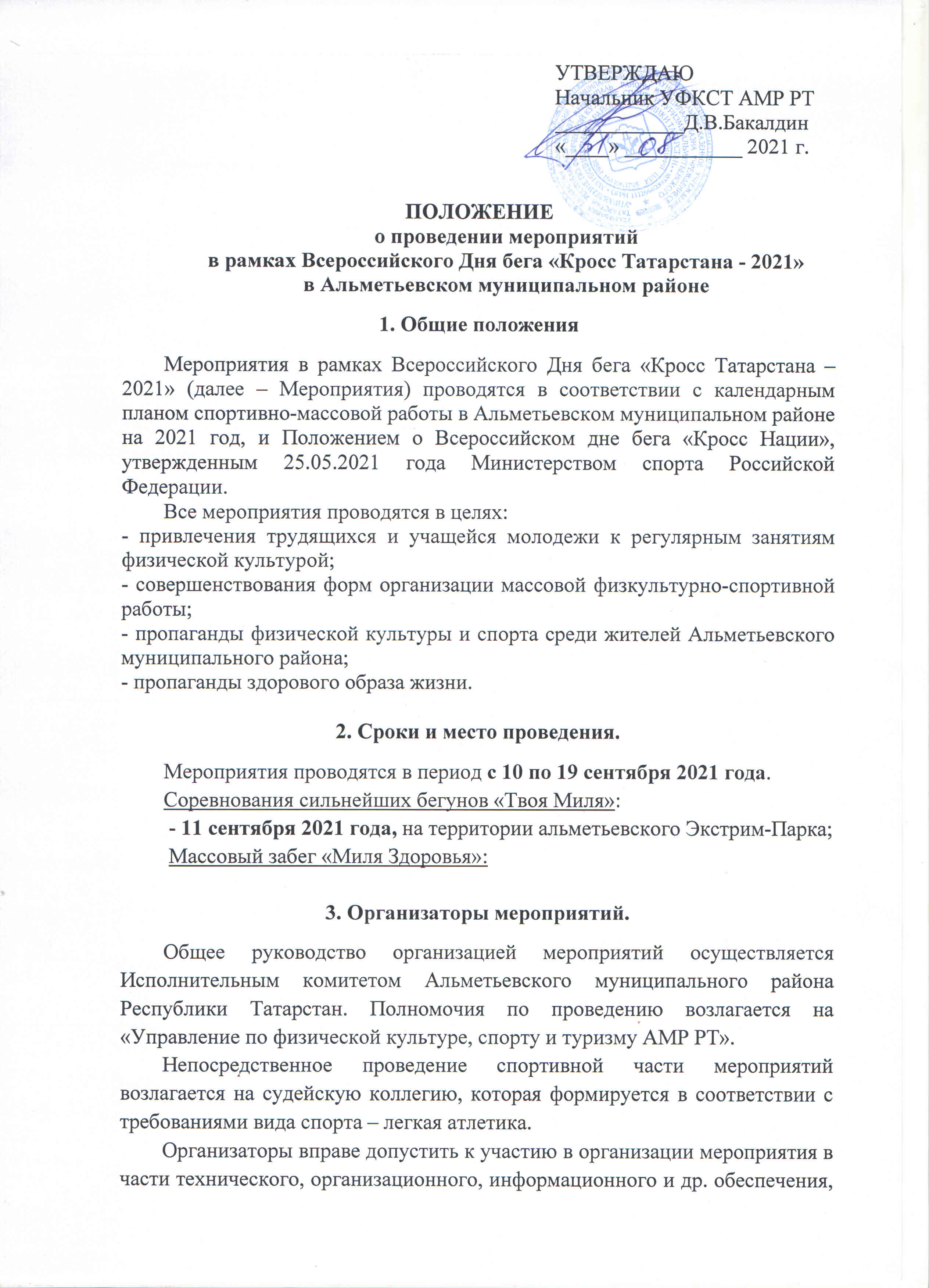 4. Требования к участникам и условия их допуска.         К участию в Мероприятиях допускаются жители Альметьевского муниципального района и иногородние участники. ВНИМАНИЕ! С целью обеспечения безопасных условий при проведении мероприятий, в условиях сохранения рисков распространения COVID-19, а также в соответствии с требованиями к проведению физкультурных и спортивных мероприятий, утвержденных Министерством спорта РФ от 31 июля 2020 г. (с изменениями и дополнениями), все участники обязаны использовать во время прохождения регистрации и на территории мероприятия средства индивидуальной защиты за исключением соревновательной части Мероприятий. Организаторы Мероприятий не рекомендуют участие в мероприятии несовершеннолетних участников, без решения об участии детей со стороны родителей (законных представителей).4. Программа соревнований.        В рамках Мероприятий проводятся забеги на разные дистанции, в том числе соревнования по кроссу с определением призеров и победителей на дистанциях 1,6 км, 3,2 км и 4,8 км. Соревнования по бегу – личные, и проводятся в соответствии с правилами соревнований по легкой атлетике, утвержденными Минспортом России, при контроле со стороны квалифицированных судей.      Сбор участников соревнований 11 сентября в 9.00 часов на территории альметьевского экстрим-парка. Начало соревнований в 10.00 часов.5. Определение победителей.Определение победителей и призеров Спортивных забегов осуществляется в соответствии с правилами соревнований по легкой атлетике, утвержденными Минспортом России. Победители и призеры (1, 2, 3 места) определяются на следующих дистанциях:                     1600 метровКатегория «Школьники»:Девушки (не старше 2004 г.р.)Юноши (не старше 2004 г.р.)Категория «Студенты»:Девушки (не старше 2000 г.р.)Юноши (не старше 2000 г.р.)                     3200 метровЖенщины (1999 г.р и старше)Итоги подводятся в двух возрастных группах: - до 40 лет, - 40 лет (включительно) и старше4800 метровМужчины (1999 г.р и старше)Итоги подводятся в двух возрастных группах: - до 40 лет, - 40 лет (включительно) и старше.6. НаграждениеПобедители и призеры Спортивных забегов в каждой категории награждаются медалями, кубками, призами и грамотами, следующим образом:         Условием вручения наградной продукции участникам, занявшим 1, 2¸ 3 места, является предоставление их персональных данных (Ф.И.О., дата рождения, паспортные данные, ИНН, домашний адрес (место регистрации). Персональные данные передаются участниками в наградной отдел мероприятия при условии оформления Согласия на обработку персональных данных (Приложение №3).          Организаторы оставляют за собой право по проведению дополнительного награждения и вручению специальных призов от партнеров Мероприятий.7. Обеспечение безопасности участников и зрителей.Мероприятия проводятся на территории, отвечающей требованиям соответствующих нормативным правовым актам, действующим на территории Российской Федерации и направленных на обеспечение общественного порядка и безопасности участников и зрителей.Организаторы отвечают за безопасность участников и зрителей в местах проведения соревнований во взаимодействии с отделом УВД и городскими службами. За безопасность участников соревнований по маршруту следования от предприятия, школы и учебного заведения до мест проведения соревнований и обратно отвечают представители команд.  Мероприятия проводятся при наличии квалифицированного медицинского персонала.8. Финансирование.Расходы на организацию и проведение Мероприятий, а также приобретение наградной, сувенирной и печатной продукции несет Управление по физической культуре, спорту и туризму Альметьевского муниципального района за счет средств, предусмотренных в бюджете на организацию спортивно-массовых мероприятий по утвержденной смете расходов.Расходы по командированию участников несут командирующие организации. Питание спортсменов во время спортивных забегов осуществляется за счет организаторов по установленным нормативам.Расходы, связанные с награждением участников специальными призами несут партнеры Мероприятий.9. Страхование участников.Участникам массовых забегов рекомендуется иметь полис страхования жизни и здоровья от несчастного случая. Страхование осуществляется за счет командирующей организации или собственных средств участника. Регистрация полисов участников массовых забегов организаторами не проводится. Участие в спортивных забегах осуществляется только при наличии полиса (оригинала) страхования жизни и здоровья от несчастных случаев, которые представляются в комиссию по допуску участников10. Заявки на участие.Для участия в Спортивных забегах лучших бегунов Альметьевского муниципального района «Твоя Миля» (с определением победителей и призеров), которые пройдут 11 сентября 2021 года на территории Экстрим Парка, желательна предварительная регистрация. На участие в спортивных забегах могут быть поданы как индивидуальные, так и коллективные заявки.Предварительная электронная регистрация индивидуальных и коллективных заявок осуществляется с 01 по 10 сентября 2021 г. (23.55 час.) через сервис он-лайн регистрации: https://orgeo.ru/event/18082В заявке указываются: - фамилия, имя, отчество; - дата рождения; - место фактического проживания; - место работы/учебы; - дистанция по категориям- 1600 м, 3200 м, 4800 м.        Непосредственно в день соревновательных забегов 11 сентября 2021 года ответственный за коллективную заявку и индивидуальные участники подают заявки в мандатную комиссию. После прохождения мандатной комиссии участники получают нагрудные номера.       Начало приема заявок в 8.45 часов.        Индивидуальным участникам обязательно предоставить:- документ, удостоверяющий личность;- медицинская справка – допуск; - полис (оригинал) страхования жизни и здоровья от несчастных случаев.        Для коллективных заявок (оригинал заявки) (Приложение 2) с отметкой о медицинском допуске.Телефон для справок: 32-89-92Приложение №1Личная карточка участника массового забега*(индивидуальная заявка)Фамилия___________________________________________________________Имя_______________________________________________________________Отчество___________________________________________________________Год рождения_____________________ Пол М_____ Ж_____Место жительства ________________________ _______________ Город/район- Я обязуюсь соблюдать правила мероприятия; - Я обязуюсь бежать дистанцию на которую зарегистрировался; - Я обязуюсь не сокращать дистанцию; - Я не возражаю против фото-видеосъёмок и дальнейшего использования фото-видеоматериалов; - Я честно указал(а) свой возраст. - За удовлетворительное состояние своего здоровья и физическую подготовку для участия в массовом легкоатлетическом забеге на дистанцию 1600 метров отвечаю лично. - С положением о мероприятии ознакомлен(а)._________________________________ «____»__________2021 г      подпись          /     расшифровка *В соответствии с ФЗ от 27.07.2006г. № 150-ФЗ «О персональных данных» Я даю свое согласие «Управлению по физической культуре, спорту и туризму АМР РТ» на обработку моих персональных данных, указанных в настоящей заявке, как участника спортивного праздника в рамках Всероссийского Дня бега «Кросс Татарстана - 2021». Согласие дается мной с целью статистического учета, как участника спортивного праздника и предоставляется на осуществление действий в отношении моих персональных данных, которые необходимы или желаемы для достижения, указанных выше целей, включая (без ограничения) сбор, систематизацию, накопление, хранение, уточнение (обновление, изменение), использование, обезличивание, блокирование, уничтожение, а так же действия с моими персональными данными в соответствии с ФЗ. Персональные данные обрабатываются с использованием и без использования средств автоматизации. Согласие действует с момента его подачи в течении полугода.Приложение №2КОЛЛЕКТИВНАЯ ЗАЯВКА НА УЧАСТИЕ В СПОРТИВНОМ МЕРОПРИЯТИЕ В РАМКАХ ВСЕРОССИЙСКОГО ДНЯ БЕГА «КРОСС ТАТАРСТАНА -2021»Название организации__________________________________________________ __________________________________________________________________________       (указать полностью) Настоящим удостоверяется, что к участию в мероприятии по состоянию здоровья допущены ______человек, в том числе ______ детей, ______взрослых.Мед. работник________________________/___________________                                                            подпись расшифровкаШТАМП МЕДИЦИНСКОГО УЧРЕЖДЕНИЯ Правильность данных именного списка заявки заверяет ответственный за участников Ответственный за участников __________________/___________________ _________________________                                                   подпись               расшифровка конт.телефон Руководитель/Заместитель руководителя организации __________________________/_________________________                           М ППриложение №3СОГЛАСИЕ НА ОБРАБОТКУ ПЕРСОНАЛЬНЫХ ДАННЫХПЕРСОНАЛЬНЫЕ ДАННЫЕ победителя (призера) Спортивного забега «Твоя Миля» в рамках Всероссийского Дня бега «Кросс Татарстана -2021», г.Альметьевск, 11.09.2021 г.Я, нижеподписавшийся, подтверждаю, что заполняю данную анкету добровольно, отвечаю за достоверность и полноту сообщаемых мною сведений.Я даю согласие «Управлению по физической культуре, спорту и туризму АМР РТ»  на обработку моих персональных данных, указанных в настоящей заявке, (включая сбор, систематизацию, накопление, хранение, уточнение (обновление, изменение), использование, распространение, в том числе, передачу уполномоченному органу государственной власти, обезличивание, блокирование, уничтожение с использованием и/или без использования средств автоматизации в целях соблюдения установленных требований к безопасности организации и проведения Спортивных мероприятий в рамках Всероссийского Дня бега «Кросс Татарстана -2021» в Альметьевском муниципальном районе. Настоящее согласие действует со дня подписания мной данного Согласия до 01/03/2022 года.Дата ____________________ Подпись _________________Расшифровка подписи __________________________________________ДистанцияГруппа участниковТребования к участникамСПОРТИВНЫЕ ЗАБЕГИ (с определением победителей и призеров среди всех групп участников)СПОРТИВНЫЕ ЗАБЕГИ (с определением победителей и призеров среди всех групп участников)СПОРТИВНЫЕ ЗАБЕГИ (с определением победителей и призеров среди всех групп участников)Соревнования сильнейших бегунов «Твоя Миля»:1600 метров3200 метров4800 метровКатегория «Школьники»:Девушки (не старше 2004 г.р.)Юноши (не старше 2004 г.р.)Категория «Студенты»:Девушки (не старше 2001 г.р.)Юноши (не старше 2001 г.р.)При соответствии возрастному ограничению в соревнованиях могут принять участие индивидуальные спортсмены, не относящиеся к какому-либо учебному заведению.Женщины (2000 г.р и старше)Итоги подводятся в двух возрастных группах: - до 40 лет, - 40 лет (включительно) и старше.Мужчины (2000 г.р и старше)Итоги подводятся в двух возрастных группах: - до 40 лет, - 40 лет (включительно) и старше.Коллективная заявка по установленному образцу (Приложение №2)Индивидуальная заявка:- документ, удостоверяющий личность;- медицинская справка – допуск; - полис (оригинал) страхования жизни и здоровья от несчастных случаевДистанцияКатегория участниковНаградная продукция 1600 метровЮноши и девушки в категории «школьники»Юноши и девушки в категории «студенты»Кубки вручаются только победителям в своих категориях.Медали, грамоты и ценные призы всем призерам.3200 метровЖенщины (1999 г.р и старше) в двух возрастных группах (согласно п. 5 данного положения).Кубки вручаются только победителям в своих возрастных группах.Медали, грамоты и ценные призы всем призерам.4800 метровМужчины (1999 г.р и старше) в двух возрастных группах (согласно п. 5 данного положения).Кубки вручаются только победителям в своих возрастных группах.Медали, грамоты и ценные призы всем призерам.№п/пФИО (полностью)Дата рожденияМесто фактического проживанияДистанцияМедицинский допуск (отметка врача, печать мед. учрежд.)(если имеется)1.2.…ФамилияИмяОтчествоДата рожденияМесто рожденияРегион, населенный пунктПаспортные данныеСерия ___________номер _______________Дата выдачи (дд/мм/гггг)Кем выдан (Орган, Страна)Серия ___________номер _______________Дата выдачи (дд/мм/гггг)Кем выдан (Орган, Страна)Пол (Мужской/Женский)Адрес регистрацииТелефонМоб.Раб.ИННСНИЛС